ESCUELA COMERCIAL CAMARA DE COMERCIO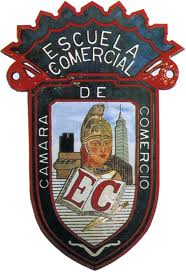 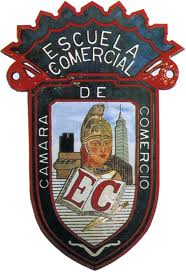 NOMBRE DEL ALUMNO:GRUPO:OBSERVACION: Identificar la relación que hay entre la cultura y el comportamiento social.INTRODUCCION:El individuo al nacer en sociedad tiene el reto de desenvolverse en un entorno social con sus respectivas  condiciones de vida (social) que van a estar determinadas por el uso y costumbre del grupo al que pertenece. Esos usos y costumbres son el reflejo de su cultura que ha creado el hombre para poder sobre vivir y entender su realidad, por ello va ser la guía y la determinación de sus acciones sociales, ya que va hacer los elementos materiales e inmateriales que determinan en su conjunto el modo de vida y le dan sentido a las pautas sociales que están representadas por las instituciones que son manifestadas a través de su lenguaje y respaldadas por lo valores, cohesión grupal, roles, normas, actitudes sociales, componentes cognitivos, componentes afectivos, implicación personal y premios o castigos.La cultura es transmitida de generación en generación, ya sea por ritos, composiciones literarias, doctrinas o conocimientos. El problema con los usos y costumbres es que estos impiden o entorpecen el progreso o destruyen vidas o cosas valiosas por preservar algo carente de sentido. Por otra parte hay usos y costumbres que ayudan a la vida de la humanidad y por eso es mejor conservarlas.DESARROLLO DEL  PROBLEMA:El siguiente hecho manifiesta la confrontación e incorporación del individuo  su cultura, presentándose algunas confusiones, generando incertidumbre, angustia y desesperación en algunas personas que desean desenvolverse en un nuevo orden cultural ajeno al suyo. Ante ello, ubica cual sería el  problema que se puede presentar en el momento de desenvolverse y querer lograr una fusión cultural, si lo hay  realiza una propuesta para solucionar tal problema.HECHO Alexis es un norteamericano que quiere invertir en la construcción de varios centros recreativos en el Estado de Yucatán, para formar centros turísticos que favorezcan el ingreso económico tanto para los habitantes de dicho lugar, así como para su propio interés. Pero dicho personaje se da cuenta que la población de este Estado se desenvuelve en condiciones de vida social que determinan el comportamiento y la cosmovisión de su entorno. Ante ello, se pregunta ¿Cómo lograre utilizar, sobrellavar y evitar que dichos factores impidan mi trabajo o proyecto? Ayúdale a Alexis a planear sus estrategias de acción tomando en cuenta los factores de la cultura de dicho Estado: Elementos materiales, elementos inmateriales, pautas sociales, instituciones, lenguaje, valores, cohesión grupal, roles, normas actitudes sociales, componentes cognoscitivos, componentes afectivos, implicación personal. Para darle sentido considera la propuesta de la teoría del comportamiento social y ambiente e identifica como aplicarías los indicadores de dicha teoría en la elaboración de estrategias de acción, detección y prevención de choque culturales que detonarían rechazos sociales hacia el plan de inversión de Alexis. Para ello, toma en cuenta la siguiente realidad:En el Estado de Yucatán tanto en la ciudad como en poblaciones cercanas se puede disfrutar durante todo el año una gran cantidad de fiestas y celebraciones, las cuales se realizan conmemorando  desde santos patrones hasta aniversarios de ciudades o pueblos, asimismo se celebran ritos de respeto a la naturaleza como por ejemplo: el dedicado a las abejas, que son consideradas como el origen de la naturaleza y la vida misma ya que están se encargan de polemizar y de proporcionarles la bondad de su miel tanto para consumirla y comercializarla.Estas festividades mayormente duran una semana en la cual el pueblo se viste e gala adornada con banderas de colores y adornos alusivos a la ocasión, la iglesia del pueblo y la comisaria, la cual es la autoridad reconocida y muy respetada, están presentes en los festejos.En las festividades del centro de Yucatán no faltan las vaqueritas y las corridas de toros, los bailes con grupos musicales y las ferias donde se exhiben cantidad de productos típicos de la región.Siguen practicando formas propias de autogobierno y rigiéndose por sus sistemas normativos que han evolucionado desde los tiempos pre-coloniales. La clave de la persistencia de estos sistemas normativos en las comunidades yucatecas no radica en su migración, ni en la falta de interés por parte de las elites.De fondo existe una decisión consciente por parte de los indígenas de conservar sus propias normas- aun con altos costos y creer, defender su identidad.Dentro de sus modelos ideales de vida es respetar y defender su espacio territorial, demarcado y definido por la posesión, el resto por la historia común que circula de boca en boca y de una generación a otra. La manifestación y el uso de una variante de lengua del pueblo.Se basa en un sistema comunitario de procuración y administración de justicia, aunque son dominados y dirigidos por los mitos que dominan el análisis de las comunidades indígenas y nubladas contradicciones que existen en su interior.Se destaca la conservación de sus características específicas indígenas. Hay una gran importancia al papel central del parentesco, los ciclos agrarios y el vínculo con la tierra, la manera en que la comunidad se auto delimita y la construcción de identidades en el seno de la comunidad son constantes.En sus acciones cotidianas subrayan la manera de sus raíces Prehispánicas: Las prácticas agrícolas, los calendarios, ritos y conceptos de las fuerzas naturales asociados con los ciclos de siembra y cosecha. Respetando sus construcciones míticas como Chichen Itzá.Las mujeres solo tienen el derecho a trabajar y no poseer o decidir ya que el que tiene el poder de ello son los varonesSOLUCION DEL PROBLEMAMATERIA FILOSOFIATEMA: Comportamiento social y ambientePROFESORA: Violeta  Palapa Sánchez